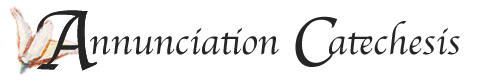 Foundations of the Faith for the New Evangelisation Workshop day on passing on the faith for catechists, teachers, and parents (and grandparents)Saturday 14th September 2024St.  Joseph’s Catholic Church, Newtown Rd, Malvern Worcestershire, WR14 1PF10.00am (beginning with Holy Mass) to 4.pm (ending with Vespers)A day to explore in more depth some aspects of catechesis.  Workshops to be covered include:Why go to Mass – equipping ourselves and others to answer this important question.The importance of the History of Salvation in catechesisWhat is a focal table and its importance in catechesis, the classroom, and the homeBuilding the Sanctuary; the beauty of a Church building and how to explain thisUsing the Catechism of the Catholic to deepen understanding of our faith Name and title: Email address: Mobile Phone number: Parish and diocese: Specific area(s) of catechesis or evangelisation if relevant, or just say “teacher/parent” etcAny dietary or other needs we should be aware of? (A light lunch will be provided – there will be a pot for donations to cover the cost of lunch and the day.)If there is an area of catechesis and passing on the faith that you would like to be covered, please say so here.  I can't guarantee that we can match every request, but it's good to know. (Continue on next page is necessary.)